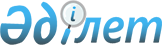 "Қазақстан Республикасының мемлекеттік органдары жүйесін одан әрі оңтайландыру жөніндегі шаралар туралы" Қазақстан Республикасы Президентінің 1999 жылғы 22 қаңтардағы № 29 Жарлығына өзгерістер енгізу туралы" Қазақстан Республикасының Президенті Жарлығының жобасы туралыҚазақстан Республикасы Үкіметінің 2019 жылғы 31 желтоқсандағы № 1037 қаулысы.
      Қазақстан Республикасының Үкіметі ҚАУЛЫ ЕТЕДІ:
      "Қазақстан Республикасының мемлекеттік органдары жүйесін одан әрі оңтайландыру жөніндегі шаралар туралы" Қазакстан Республикасы Президентінің 1999 жылғы 22 қаңтардағы № 29 Жарлығына өзгерістер енгізу туралы" Қазақстан Республикасының Президенті Жарлығының жобасы Қазакстан Республикасы Президентінің карауына енгізілсін. "Қазақстан Республикасының мемлекеттік органдары жүйесін одан әрі оңтайландыру жөніндегі шаралар туралы" Қазақстан Республикасы Президентінің 1999 жылғы 22 қаңтардағы № 29 Жарлығына өзгерістер енгізу туралы
      ҚАУЛЫ ЕТЕМІН:
      1. "Қазақстан Республикасының мемлекеттік органдары жүйесін одан әрі оңтайландыру жөніндегі шаралар туралы" Қазақстан Республикасы Президентінің 1999 жылғы 22 қаңтардағы № 29 Жарлығына (Қазақстан Республикасының ПҮАЖ-ы, 1999 ж., № 1, 2-құжат) мынадай өзгерістер енгізілсін:
      жоғарыда аталған Жарлыққа 1-қосымшада:
      1) мына:
      "
      "
      деген жол мынадай редакцияда жазылсын:
      "
      ";
      2) мына:
      "
      "
      деген жол мынадай редакцияда жазылсын:
      "
      ";
      3) мына:
      "
      деген жол мынадай редакцияда жазылсын:
      "
      ".
      2. Қазақстан Республикасының Үкіметі орталық мемлекеттік органдармен бірлесіп осы Жарлықтан туындайтын шараларды қабылдасын.
      3. Осы Жарлық 2021 жылғы 1 қаңтардан бастап қолданысқа енгізілетін 1-тармақтың 2) тармақшасын және 2022 жылғы 1 қаңтардан бастап қолданысқа енгізілетін 1-тармақтың 3) тармақшасын қоспағанда, 2020 жылғы 1 қаңтардан бастап қолданысқа енгізіледі.
					© 2012. Қазақстан Республикасы Әділет министрлігінің «Қазақстан Республикасының Заңнама және құқықтық ақпарат институты» ШЖҚ РМК
				
      Қазакстан Республикасының
Премьер-Министрі

А. Мамнн

Қазақстан Республикасы Конституциялық Кеңесінің аппараты
25
Қазақстан Республикасы Конституциялық Кеңесінің аппараты
30
Қазақстан Республикасы Конституциялық Кеңесінің аппараты
30
Қазақстан Республикасы Конституциялық Кеңесінің аппараты
35
Қазақстан Республикасы Конституциялық Кеңесінің аппараты
35
Қазақстан Республикасы Конституциялық Кеңесінің аппараты
40
      Қазақстан Республикасының
Президенті

Қ.Тоқаев
